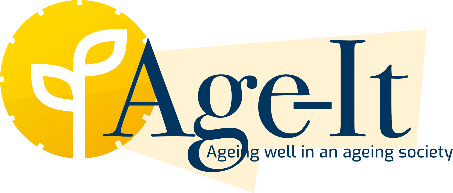 AGE-IT – AGEING WELL IN AN AGEING SOCIETY (PE_00000015)BANDO A CASCATAspoke 5: Care sustainability in an ageing societyALMA MATER STUDIORUM - Università di BolognaAllegato N. 9 Dichiarazione di affidabilità economico-finanziariaAllegato 9-A – Dichiarazione per impreseAllegato 9-B - per le start-up innovativeAllegato 9-A Dichiarazione di affidabilità economico-finanziaria per ImpreseLa/Il sottoscritta/o __________________nato/a a__________ il_____________ residente a_____________codice fiscale______________ Legale Rappresentante del Soggetto  ______________________ Codice fiscale____________ Partita IVA____________ avente sede legale a___________in Via/Piazza__________n.____CAP______PEC__________consapevole della responsabilità penale cui può andare incontro in caso di dichiarazione falsa o comunque non corrispondente al vero (art. 76 del D.P.R. n. 445 del 28/12/2000), ai sensi del D.P.R. n. 445 del 28/12/2000 e ss.mm.ii,DICHIARA CHEIl soggetto (ragione sociale) ………………………………………………………………………………….…………………., 
rispetta i requisiti economico-finanziari e patrimoniali di cui all’Allegato F del bando a cascata pubblicato dallo Spoke 5 di AGE - IT secondo i quali:con riferimento all’ultimo bilancio chiuso e approvato: ☐ è verificato il seguente vincolo di congruenza tra costo del progetto e fatturato dell’impresa:per progetti con sostegno del Programma Age-It si intendono tutti i progetti che abbiano beneficiato di agevolazioni con risorse del Programma Age-It;  per costi proposti sui progetti presentati sul Bando dei vari Spoke di Age-It;per voce A1 del conto economico si fa riferimento alla voce “Ricavi e vendite delle prestazioni” di cui allo schema di conto economico previsto dagli articoli 2425 e 2425 bis del Codice Civile (Nel caso in cui l’impresa esegua nella sua attività ordinaria lavori su commessa, è possibile tener conto anche della voce A3 del conto economico, corrispondente alla voce “Variazioni dei lavori in corso su ordinazione”). ☐  Qualora il requisito sul fatturato non fosse rispettato, è altresì verificato il seguente vincolo sul patrimonio netto:Dove: • PN = patrimonio netto si intende il totale della voce A dello Stato Patrimoniale passivo previsto dagli articoli 2424 e 2424 bis del Codice Civile; • ΣCP = somma dei costi dei progetti già finanziati con sostegno del Programma Age-It e i costi proposti sui progetti presentati sul Bando dei vari Spoke di Age-It• ΣC = somma dei contributi richiesti dall’impresa sulle domande di finanziamento relative alle proposte progettuali già finanziate e ai contributi richiesti sui progetti presentati sul Bando dei vari Spoke di Age-It.Il mancato rispetto di entrambi i suddetti requisiti, anche solo per un partner, comporterà il decadimento delle intere proposte progettuali presentate.Alla presente dichiarazione si allega:Ultimo bilancio chiuso ed approvato.Il Legale Rappresentante(Firma digitale)Allegato 9-B Dichiarazione di affidabilità economico-finanziaria per le start-up innovative La/Il sottoscritta/o __________________nato/a a__________ il_____________ residente a_____________codice fiscale______________ Legale Rappresentante del Soggetto realizzatore di______________________di _______________ Codice fiscale____________ Partita IVA____________ avente sede legale a___________in Via/Piazza__________n.____CAP______PEC__________consapevole della responsabilità penale cui può andare incontro in caso di dichiarazione falsa o comunque non corrispondente al vero (art. 76 del D.P.R. n. 445 del 28/12/2000), ai sensi del D.P.R. n. 445 del 28/12/2000 e ss.mm.ii.DICHIARA CHEL’impresa (ragione sociale) ……………………………………………………………………………………………., è una startup innovativa iscritta all’apposita sezione del Registro delle imprese;l’impresa si impegna a realizzare l’intervento attraverso l’utilizzo di mezzi propri e/o ricorrere a finanziamenti esterni, nel rispetto della seguente formula:(CP – I) <= Δ CSDove:CP= costo indicato in domanda del progetto I= contributo richiesto in domandaΔ CS =aumento del capitale sociale sottoscritto e versato rispetto al capitale sociale verificato al momento della domanda. Sarà ammissibile solo un incremento determinato da nuove risorse dei soci, anche nuovi soci rispetti alla compagine sociale al momento della domanda. Tale incremento, essendo ammesso solo con “nuove risorse” non potrà essere determinato da operazioni di trasferimento di quote di capitale netto a capitale sociale e dovrà essere effettuato successivamente alla domanda presentata. finanziamento soci, fruttifero o non fruttifero: tale finanziamento dovrà essere approvato dall’assemblea dei soci successivamente alla presentazione della domanda. Nella delibera di approvazione dovrà essere esplicitato che il finanziamento è relativo alle attività progettuali presentate e dovrà anche prevedere un esplicito piano di ammortamento dello stesso. Dovrà poi essere esplicitamente indicato in bilancio con modalità tali che sia evidente ai terzi.si impegna a reperire le risorse mancanti unicamente con le modalità sopra descritte, dimostrandone formalmente la disponibilità prima della sottoscrizione del Contratto d’Obbligo con apposita comunicazione, con allegato: aumento del capitale sociale sottoscritto e versato: delibera assembleare di aumento del capitale sociale, copia dei bonifici effettuati dai soci e, quando disponibile, copia del bilancio che ne dimostra l’iscrizione; finanziamento soci, fruttifero o non fruttifero: copia della delibera di approvazione, nella quale dovrà essere esplicitato che il finanziamento è relativo alle attività progettuali presentate e dovrà anche prevedere un esplicito piano di ammortamento dello stesso. Dovrà poi essere esplicitamente indicato in bilancio con modalità tali che sia evidente ai terzi.Alla presente dichiarazione si allega:Ultimo bilancio chiuso e approvato (se disponibile) o la dichiarazione di giacenza media rilasciata dall’Istituto di credito.Il Legale Rappresentante 
_________________________________∑ dei costi dei progetti già finanziati su Programma Age-It in corso alla data di presentazione e dei costi proposti sui progetti presentati sul Bando degli Spoke di Age-It____________________________________________________________________________< 50%Fatturato dell’ultimo esercizio (la sola voce A1 del conto economico del bilancio civilistico)Somma dei costi dei progetti già finanziati su Programma Age-It in corso alla data di presentazione Inserire valoreSomma dei costi proposti sui progetti presentati sul presente Bando – degli Spoke di Age-ItInserire valoreFatturato dell’impresa – ultimo anno (voce A1)Inserire valoreUltimo AnnoPNInserire valoreΣCP  Inserire valoreΣC    Inserire valoreUltimo AnnoCPInserire valoreIInserire valoreΔ CSInserire valore